Meeting Minutes forNovember 05, 2019Regular Meeting of Project Impact STEM Academy Board of Directors6:30 PM 2275 W. Hubbard Rd. Kuna Idaho 4-6 House (Bldg. 3)CALL MEETING TO ORDERTime ____6:31 pm_______ROLL CALL (Jensen)Director Fleming __N__Director Peterson __Y__Director Martin __Y__ Called in over the phoneDirector Jensen __Y__vacantQuorum YMISSION and/or CHARTER DESIGN ELEMENTS (Jensen)Mission: Project Impact STEM Academy will provide an engaging, adaptive learning environment through the use of personalized learning plans, intentionally integrated curriculum, mastery-based progression, and authentic projects embedded in science, technology, engineering, and math. In this environment, students will gain confidence, practice failure until it is no longer intimidating, and become invested in the life-long pursuit of knowledge.Design Elements:STEM will be developed as a school-wide culture through a focus on inquiry, problem solving, and flexible scheduling.Curriculum will be mastery-based and personalized.Curriculum will be integrated across subjects through use of project-based learning strategies as well as reading and writing projects.Expanded assessment methodologies will be used school-wide, including portfolios, presentations, and rubrics that focus on critical thinking, communication, collaboration, and creativity.CONSENT AGENDAAction Item: Adoption of the Agenda and Prior Meeting Minutes (20191001, 20191022) Motion to accept agenda and prior meeting minutes M/S Peterson/Martin - passedANNOUNCEMENTS/PUBLIC DISCUSSIONPPP CommentsStudent ShowcasePublic members wishing to speakOFFICER REPORTS/INFORMATIONChairman ReportIMEN convention notesVice-Chairman ReportTreasurer ReportAction Item: 2018-2019 Financial Audit Motion to accept 2018-2019 Financial Audit M/S Peterson/Martin - passedSecretary ReportOpen Meeting Law/Public Record RequestsCommunications ReportCOMMITTEE REPORTS/INFORMATIONFinance CommitteeAction Item: Financial Reports Approval (September 2019) Motion to approve Financial Reports for Sept. 2019 M/S Peterson/Martin – passed Policy CommitteeBegin review of notes from recent SDE busing audit.Administrative Evaluation CommitteeNo update.Advisory CommitteeNo updateADMINISTRATION REPORT/INFORMATIONRecent and Upcoming EventsStaffing UpdatesUpdate/additional info: Year-round para requestSDE/PCSC ReportsData Acquisition Calendar*Facility/System UpdatesAcademic ProgramsAction Item: Out of district SPED Motion to adjourn until regular December meeting M/S Peterson/Martin - passedStudent/Employee HandbookDISCUSSION/INFORMATION/ACTIONBoard Vacancy updateAction Item: Res 19-04 Metric detail update to CIP Motions to accept Res 19-04 Metric detail update to CIP M/S Martin/Peterson – passed Action Item: Res 19-02 Policy revisions* Motion to approve and adopt Policy 1315, 4210, 4210F, 4210P, 4220, and 8110 M/S Martin/Peterson - passedACTION AGENDA/LISTAction Item: Adoption of the Agenda and Prior Meeting MinutesAction Item: Acceptance 2018-2019 Financial AuditAction Item: Financial Reports Approval (September 2019)Action Item: 2nd read/adopt Policy 1315Action Item: 2nd read/adopt Policy 4210Action Item: 2nd read/adopt Policy 4210FAction Item: 2nd read/adopt Policy 4210PAction Item: 2nd read/adopt Policy 4220Action Item: 2nd read/adopt Policy 8110Action Item: Out of district SPEDADJOURNTime ___7:26 pm______ Motion to adjourn meeting M/S Peterson/Martin - passed* ADDITIONAL DETAILS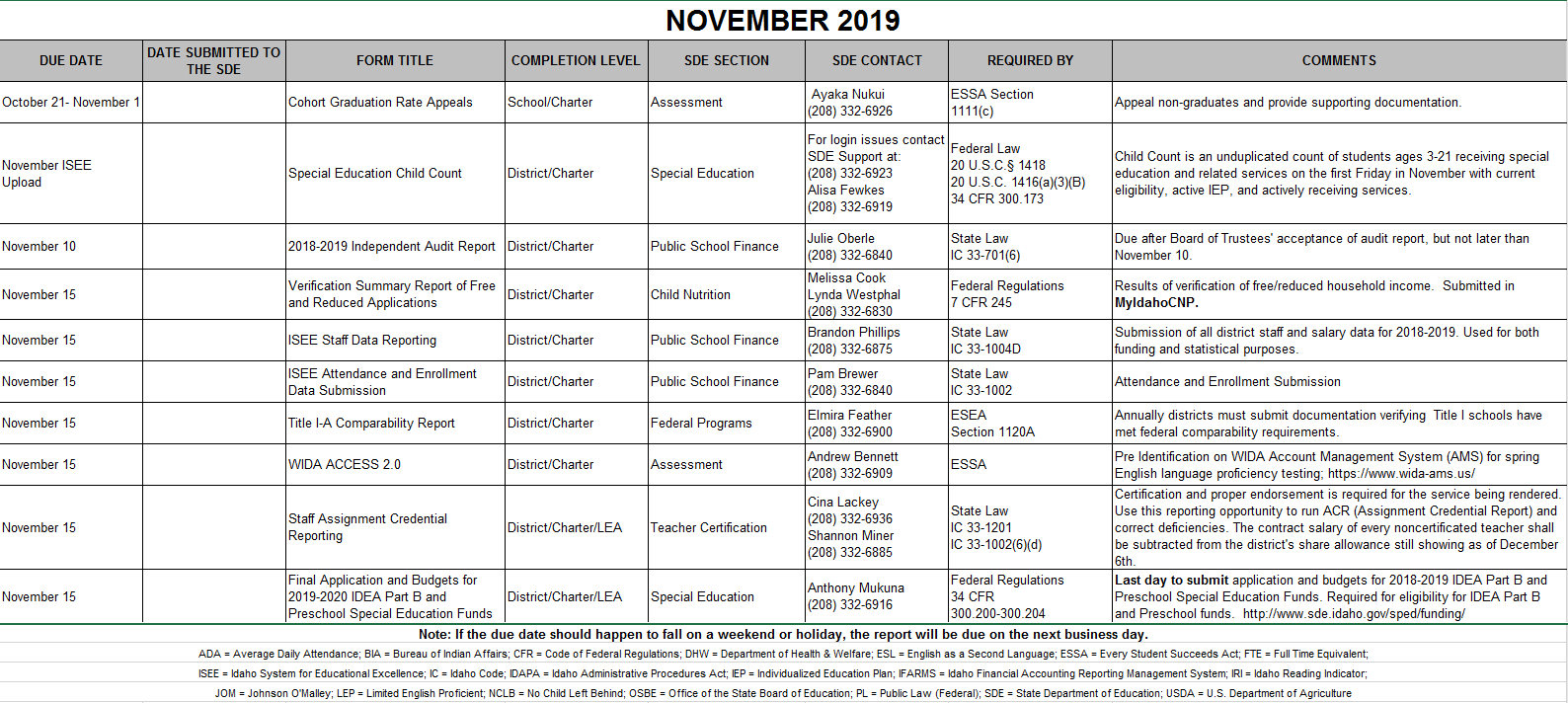 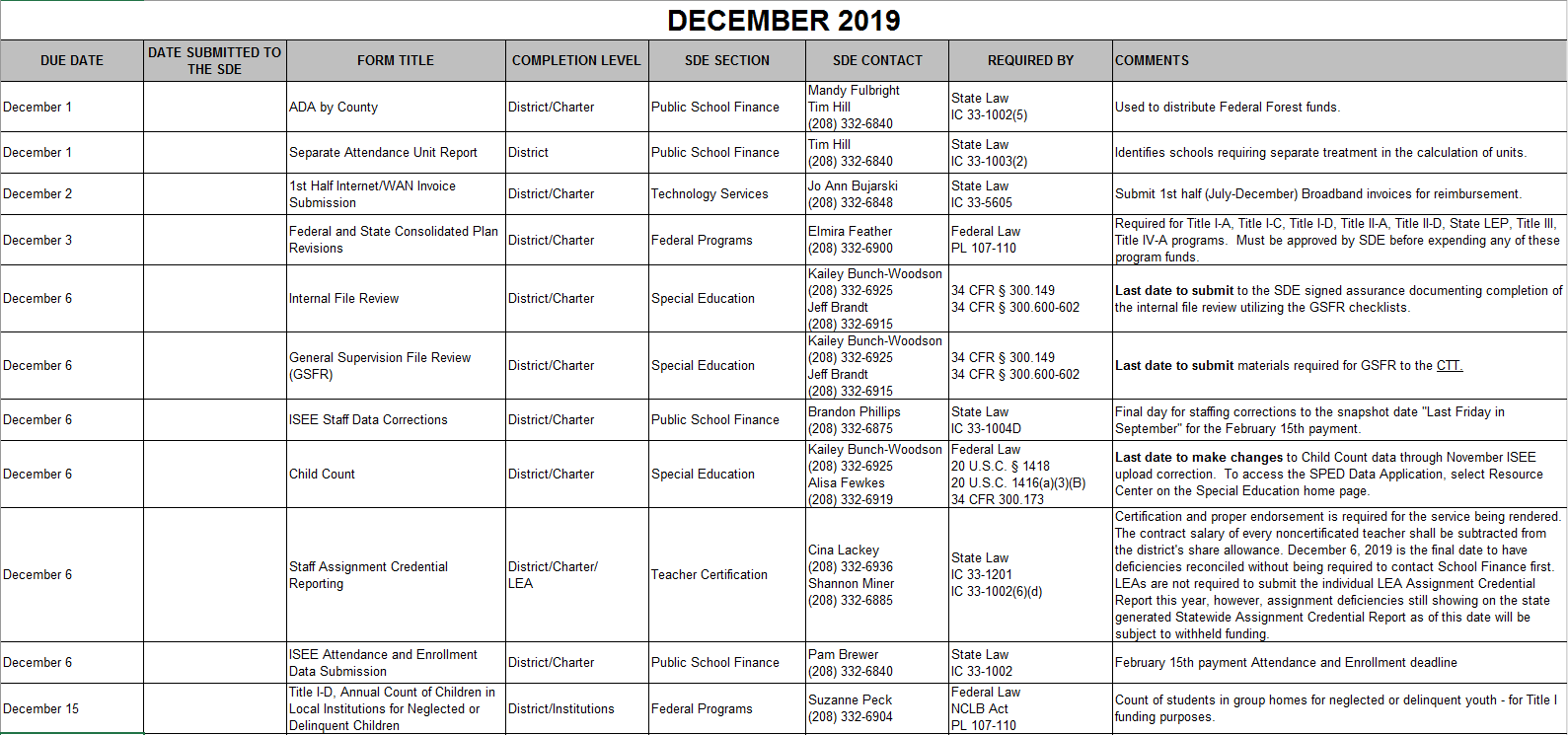 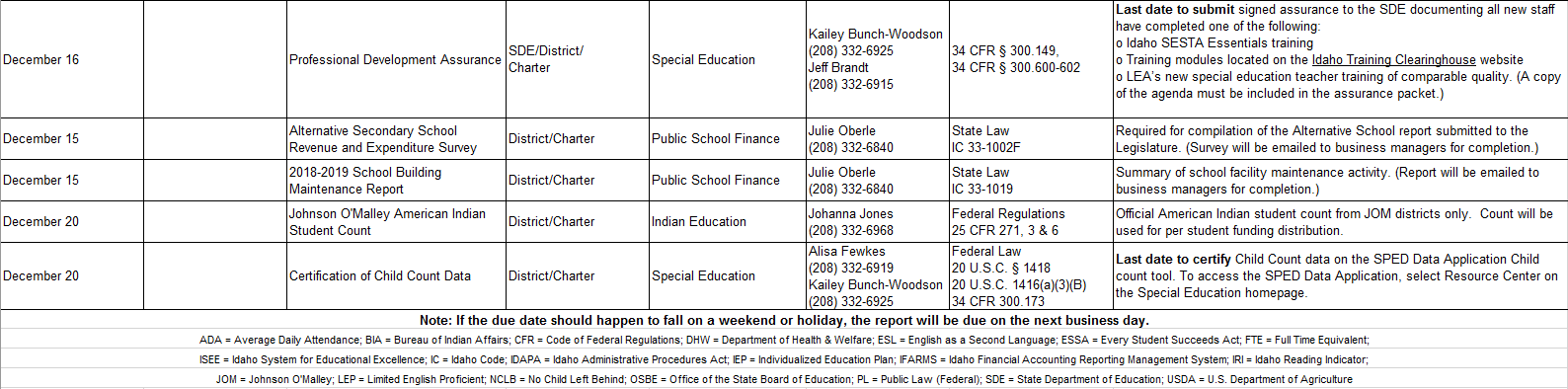 Resolution 19-02 Policy Revisions:2nd read/adoption of edits to policy 13152nd read/adoption of edits to policy 42102nd read/adoption of edits to policy 4210F2nd read/adoption of edits to policy 4210P2nd read/adoption of edits to policy 42202nd read/adoption of edits to policy 8110